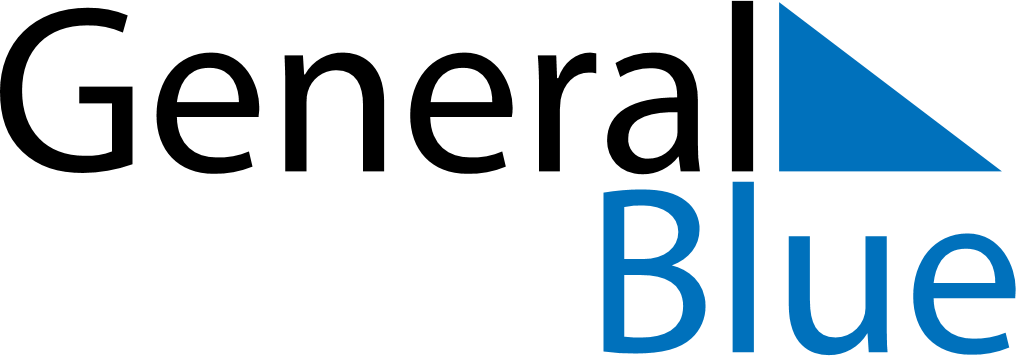 Quarter 2 of 2023ItalyQuarter 2 of 2023ItalyQuarter 2 of 2023ItalyQuarter 2 of 2023ItalyQuarter 2 of 2023ItalyApril 2023April 2023April 2023April 2023April 2023April 2023April 2023SUNMONTUEWEDTHUFRISAT123456789101112131415161718192021222324252627282930May 2023May 2023May 2023May 2023May 2023May 2023May 2023SUNMONTUEWEDTHUFRISAT12345678910111213141516171819202122232425262728293031June 2023June 2023June 2023June 2023June 2023June 2023June 2023SUNMONTUEWEDTHUFRISAT123456789101112131415161718192021222324252627282930Apr 9: Easter SundayApr 10: Easter MondayApr 25: Liberation DayMay 1: Labour DayMay 14: Mother’s DayJun 2: Republic Day